РОДИТЕЛЬСКИЙ ЛЕКТОРИЙИнтернет-ресурсы для родителей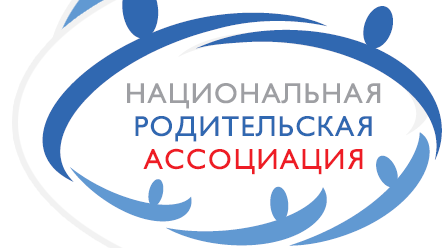 Национальная родительская ассоциация – главный родительский сайт страны. https://nra-russia.ru/glavnaya/roditelskoe-prosveshhenie/Раздел «Родительское просвещение» Подраздел  «Полезные советы» включает в себя информацию по следующим темам:Мы все рождены в одной стране!«Общение по-Новому» – тренинг для родителей о том, как создавать качественно иные отношения с детьмиПравила семейного счастьяПравила семейного счастья. Часть 1.Правила семейного счастья. Часть 2.Безопасный ИнтернетНовый папа. Как быть?Как помириться после ссоры?Как закончить ссориться и начать житьМуж и жена: где чьи дела?Одинокая мама. Вопросы и ответы.Семья и книгаОтцы и детиОтец - самый близкийОставляем ребенка у бабушкиОтношения детей с бабушками и дедушками после развода родителейРоль современных дедушек и бабушек в воспитании внуковКак распознать фальшивую благотворительность в сетиФормы семейного отдыхаКак интересно провести время с семьей?Полезные ссылкиПедагогические условия развития воспитательного потенциала семьи средствами информационного пространства учреждений дополнительного образования детейЧто можно и что нельзя запрещать ребенкуМаленькие молчуныНавигатор для современных родителей «Растим детей»  https://xn--80aidamjr3akke.xn--p1ai/Федеральный информационно-просветительский портал «Растим детей. Навигатор для современных родителей» – это путеводитель по востребованным услугам для семей с детьми.На сайте опубликовано более 200 полезных экспертных материалов на темы, интересующие родителей. 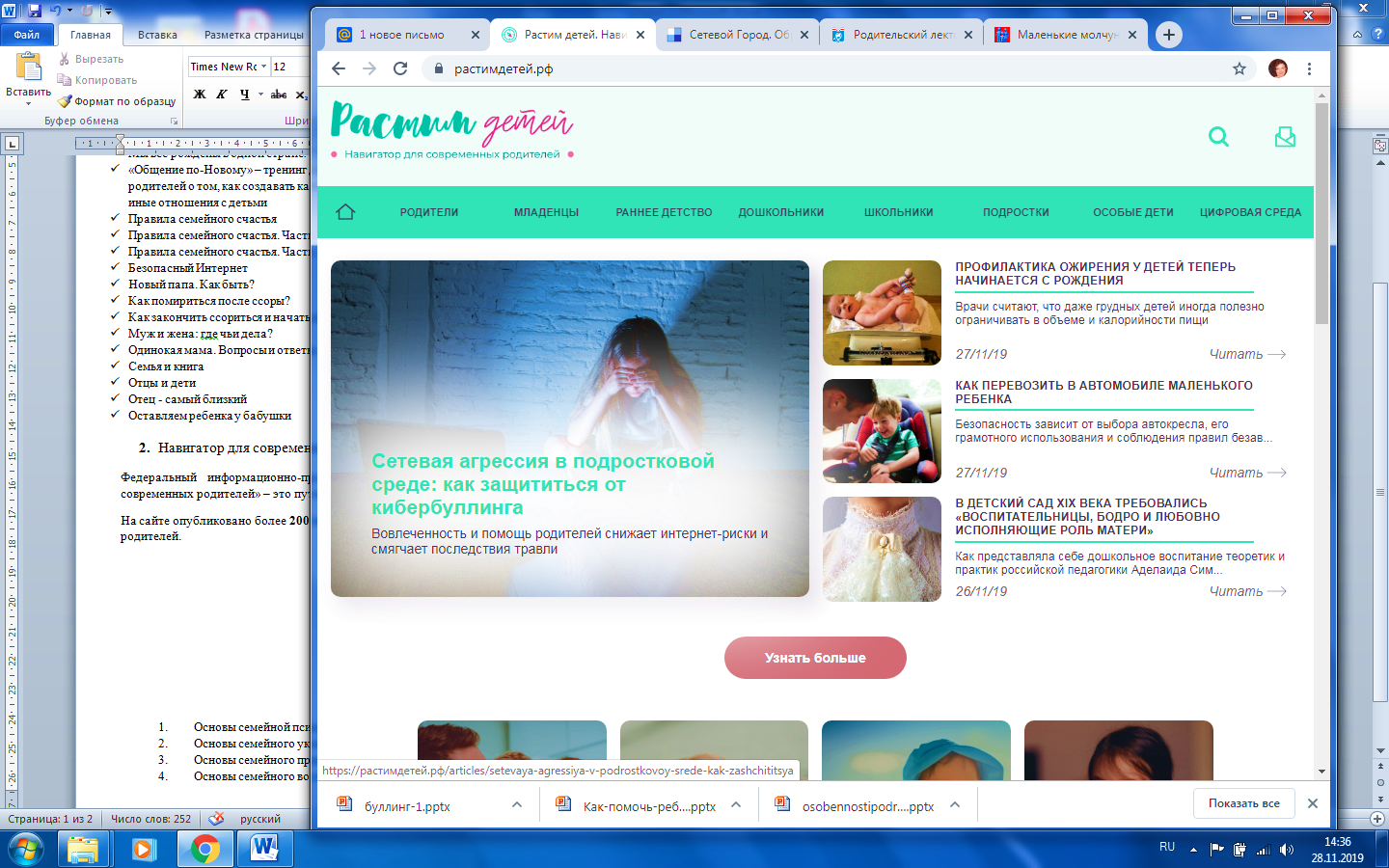 Свердловский областной родительский комитет (группа ВКонтакте)    https://vk.com/copk66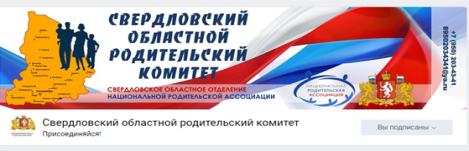 Сайт «Я-родитель»  https://www.ya-roditel.ru/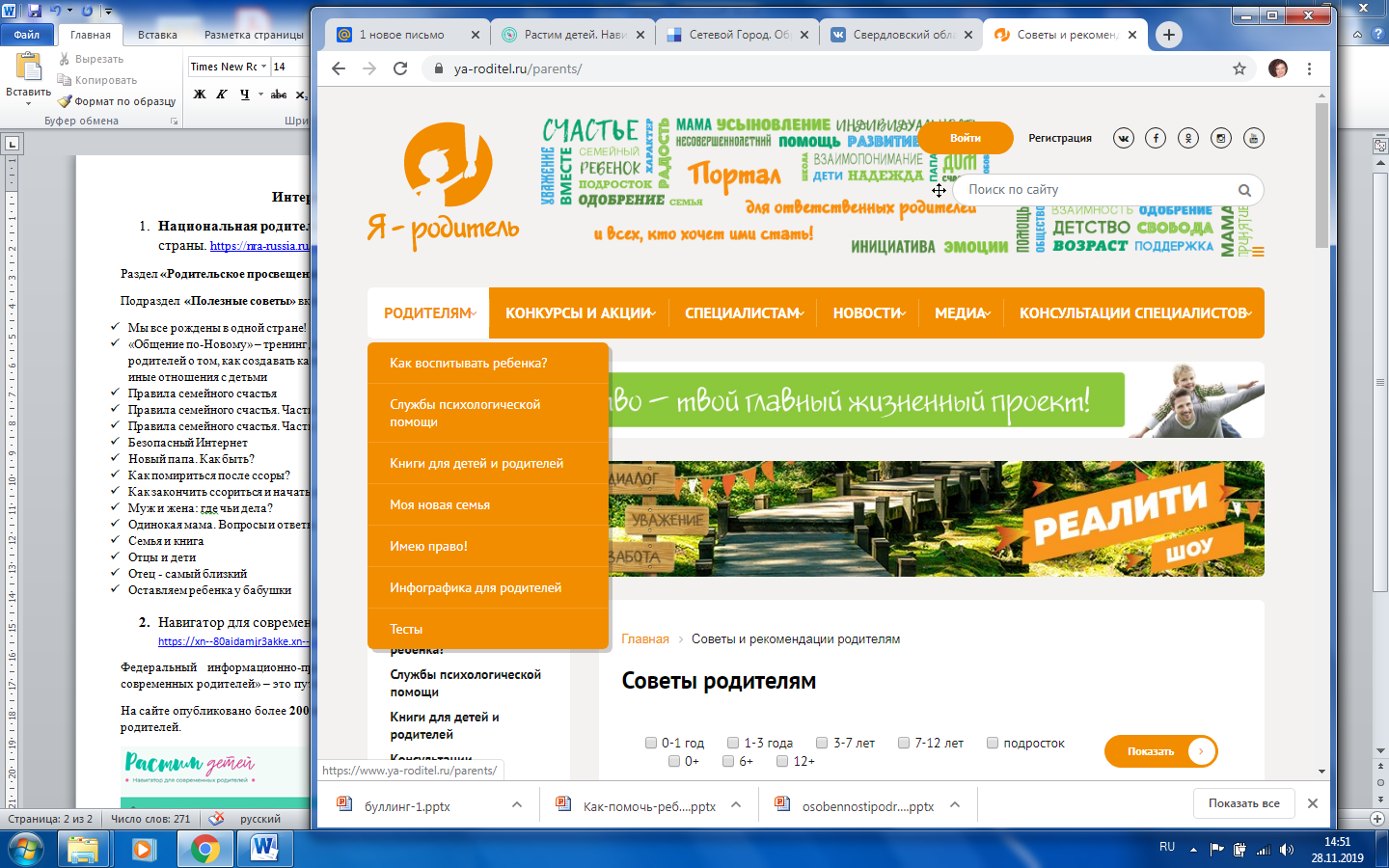 Группа «Я-родитель» ВКонтакте  https://vk.com/yaroditel«Наша группа - для ответственных мам и пап, которые хотят, чтобы их малыш стал счастливым и достойным человеком. У нас вы найдете ответы на любые вопросы по воспитанию детей: полезные советы, мастер-классы, интересные тесты, консультации психолога и юриста, забавные истории и многое другое».Он-лайн центр информационной поддержки родителей https://ruroditel.ru/konsultatsiya-i-sovety-roditelyam/ Раздел «Консультации и советы родителям»ПедагогикаПсихологияИстория семьиИнформационная безопасностьБезопасный и здоровый образ жизниПомощь детям в ситуациях, угрожающих жизни и здоровьюГосударственно-общественное управление образованиемСемейное правоОбразовательное правоЭкономика семьиЭтика и этикет семейных отношенийМатериалы для семейного воспитания духовно-нравственного, патриотического, краеведческого содержания«Центр психолого-педагогической, медицинской и социальной помощи «Ладо»  http://centerlado.ru/Раздел  «Информация для родителей» http://centerlado.ru/informaciya_dlya_pedagogov/roditeley/